KEMENTRIAN AGAMA R.I.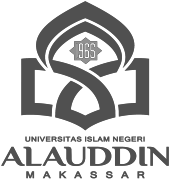 UNIVERSITAS ISLAM NEGERI (UIN) ALAUDDIN MAKASSAR FAKULTAS SAINS DAN TEKNOLOGIJURUSAN ILMU PETERNAKANKampus I : Jl. Sultan Alauddin No. 63 Makassar (0411) 868720, Fax. (0411) 864923 Kampus II : Jl. H.M.Yasin Limpo No. 36, Romang polog-Gowa, (0411) 882862              DAFTAR NAMA-NAMA WISUDAWAN/TI PERIODE DESEMBER 2019 T.A. 2019/2020 JURUSAN ILMU PETERNAKANFAKULTAS SAINS & TEKNOLOGI UIN ALAUDDIN MAKASSARAdmin WEB : Andi Afriana, SE.	Samata, 18 DESEMBER 2019	Operator Jurusan Ilmu PeternakanNONAMANIMHARITANGGAL YUDISIUMIPKPREDIKATPERIODE SELESAITAHUN AKADEMIK1ARSIL60700115077RABU13-Nov-193.50Sangat MemuaskanDESEMBER 20192019/20202IRWAN HARIS60700115060RABU13-Nov-193.16Sangat MemuaskanDESEMBER 20192019/20203FATHUL RAHMAN AZIS60700115055RABU13-Nov-193.91Sangat MemuaskanDESEMBER 20192019/20204AHMAD SYAM60700115019RABU13-Nov-193.37Sangat MemuaskanDESEMBER 20192019/20205ALIF SATRIYAN60700113002RABU13-Nov-192.84MemuaskanDESEMBER 20192019/2020